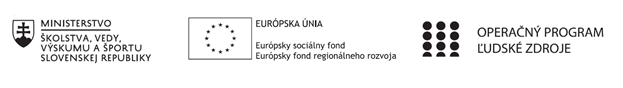 Správa o činnosti pedagogického klubu Príloha:Prezenčná listina zo stretnutia pedagogického klubuPríloha správy o činnosti pedagogického klubu              PREZENČNÁ LISTINAMiesto konania stretnutia:  Základná škola, M.R. Štefánika 910/51, 07501 Trebišov,                                                  miestnosť  č. 85Dátum konania stretnutia:  21.10.2019Trvanie stretnutia:               od  14:00 hod	                do 16:00 hod	Zoznam účastníkov/členov pedagogického klubu:  Klub učiteľov ČIG II. stupeň ZŠMeno prizvaných odborníkov/iných účastníkov, ktorí nie sú členmi pedagogického klubu  a podpis/y:Prioritná osVzdelávanieŠpecifický cieľ1.1.1 Zvýšiť inkluzívnosť a rovnaký prístup ku kvalitnému vzdelávaniu a zlepšiť výsledky a kompetencie detí a žiakovPrijímateľZákladná škola, M.R. Štefánika 910/51, 07501 TrebišovNázov projektuZvýšenie čitateľskej, matematickej a prírodovednej gramotnosti žiakov základnej školyKód projektu  ITMS2014+312011R032Názov pedagogického klubu Klub učiteľov ČIG II. stupeň ZŠDátum stretnutia  pedagogického klubu21.10. 2019Miesto stretnutia  pedagogického klubuZŠ M. R. Štefánika, TrebišovMeno koordinátora pedagogického klubuMgr. Peter TrellaOdkaz na webové sídlo zverejnenej správywww.zsmrstv.edupage.orgManažérske zhrnutie:krátka anotácia- poukázať na možnosti využitia IKT ako kultúrno-spoločenského fenoménu vo vyučovacom procese- definovanie IKT v edukácii slovenského jazyka a literatúry,- ciele čitateľskej gramotnosti prostredníctvom IKT- motivačné činnosti:  skupinová práca, využívanie elektronických kníhkľúčové slová-internet, interaktívna tabuľa, prezentácia, vzdelávanie, kultúraManažérske zhrnutie:krátka anotácia- poukázať na možnosti využitia IKT ako kultúrno-spoločenského fenoménu vo vyučovacom procese- definovanie IKT v edukácii slovenského jazyka a literatúry,- ciele čitateľskej gramotnosti prostredníctvom IKT- motivačné činnosti:  skupinová práca, využívanie elektronických kníhkľúčové slová-internet, interaktívna tabuľa, prezentácia, vzdelávanie, kultúraHlavné body, témy stretnutia, zhrnutie priebehu stretnutia:      Cieľom tohto stretnutia bolo zdôrazniť potrebu a možnosti využívania informačno-komunikačných technológií a zariadení vo vyučovacom procese, ktoré zároveň môžu poslúžiť aj ako prostriedok na komunikáciu medzi ľuďmi rôznych kultúr. Tým môžu obohatiť nielen žiaka, ale aj celý vyučovací proces. V dnešnej, technicky vyspelej dobe už k životu človeka neodmysliteľne patria IKT zariadenia. Majú mu uľahčovať vzdelávanie. Patrí k nim najmä počítač, bez ktorého sa určite v 21. storočí už nezaobídeme. Prináša možnosti, ktoré si mnohí z učiteľov v minulosti nevedeli ani predstaviť. Používame CD, DVD, USB, interaktívne tabule, internet  a iné zariadenia, ktoré nám majú pomáhať v živote i vo vyučovacom procese.Rôzne formy práce v súvislosti s IKT využívame predovšetkým v rámci motivácie, pri skupinovej práci žiakov alebo v rámci opakovacích hodín.        V rámci motivácie využívame napríklad internet a tiež  interaktívnu tabuľu, na ktorú si pripravujeme rôzne tajničky, doplňovačky, v ktorých sa ukrývajú  nejaké literárne pojmy alebo mená spisovateľov, s ukážkami ktorých, budeme na hodinách pracovať. Tiež  využívame portréty spisovateľov alebo celé prezentácie .Prezentácie pripravujú aj žiaci. Využívame  množstvo cvičení, obrázkov, hlavolamov atvorivých úloh.      V triede využívame aj skupinovú prácu alebo prácu vo dvojiciach. V rámci skupín (dvojíc) si môžu žiaci vyhľadávať na internete informácie o diele,  živote a tvorbe autora+ (www.google.sk, www.osobnosti.sk ). Zadáme žiakom konkrétne úlohy, na ktoré sa majú pri vyhľadávaní informácií sústrediť. Pracujeme s pracovnými listami zameranými na čítanie s porozumením. Žiaci si aj sami pripravujú prezentácie dielach, autoroch a ich tvorbe. Pripravujú tvorivé úlohy pre spolužiakov ( krížovky, osemsmerovky, doplňovačky). V nižších ročníkoch 2. stupňa ZŠ si žiaci spracúvajú vlastné príbehy, pričom namiesto niektorých slov využívajú informácie, ktoré si sami hľadajú na internete. Tiež pripravujú komiksy alebo reklamy na knihy.  Dopĺňajú údaje do pracovných listov, ktoré sú zostavené tak, aby boli nútení niektoré  údaje hľadať priamo na internete.       V 8. a 9. ročníku v rámci aktívneho čítania si žiaci pripravujú prezentácie o diele s ktorým pracujeme. Pri opakovaní využívame hlavne pracovné listy, ktoré sa snažíme  pripraviť tak, aby obsahovali  okrem iných aj úlohy zamerané na vyhľadávanie údajov na internete.Hlavné body, témy stretnutia, zhrnutie priebehu stretnutia:      Cieľom tohto stretnutia bolo zdôrazniť potrebu a možnosti využívania informačno-komunikačných technológií a zariadení vo vyučovacom procese, ktoré zároveň môžu poslúžiť aj ako prostriedok na komunikáciu medzi ľuďmi rôznych kultúr. Tým môžu obohatiť nielen žiaka, ale aj celý vyučovací proces. V dnešnej, technicky vyspelej dobe už k životu človeka neodmysliteľne patria IKT zariadenia. Majú mu uľahčovať vzdelávanie. Patrí k nim najmä počítač, bez ktorého sa určite v 21. storočí už nezaobídeme. Prináša možnosti, ktoré si mnohí z učiteľov v minulosti nevedeli ani predstaviť. Používame CD, DVD, USB, interaktívne tabule, internet  a iné zariadenia, ktoré nám majú pomáhať v živote i vo vyučovacom procese.Rôzne formy práce v súvislosti s IKT využívame predovšetkým v rámci motivácie, pri skupinovej práci žiakov alebo v rámci opakovacích hodín.        V rámci motivácie využívame napríklad internet a tiež  interaktívnu tabuľu, na ktorú si pripravujeme rôzne tajničky, doplňovačky, v ktorých sa ukrývajú  nejaké literárne pojmy alebo mená spisovateľov, s ukážkami ktorých, budeme na hodinách pracovať. Tiež  využívame portréty spisovateľov alebo celé prezentácie .Prezentácie pripravujú aj žiaci. Využívame  množstvo cvičení, obrázkov, hlavolamov atvorivých úloh.      V triede využívame aj skupinovú prácu alebo prácu vo dvojiciach. V rámci skupín (dvojíc) si môžu žiaci vyhľadávať na internete informácie o diele,  živote a tvorbe autora+ (www.google.sk, www.osobnosti.sk ). Zadáme žiakom konkrétne úlohy, na ktoré sa majú pri vyhľadávaní informácií sústrediť. Pracujeme s pracovnými listami zameranými na čítanie s porozumením. Žiaci si aj sami pripravujú prezentácie dielach, autoroch a ich tvorbe. Pripravujú tvorivé úlohy pre spolužiakov ( krížovky, osemsmerovky, doplňovačky). V nižších ročníkoch 2. stupňa ZŠ si žiaci spracúvajú vlastné príbehy, pričom namiesto niektorých slov využívajú informácie, ktoré si sami hľadajú na internete. Tiež pripravujú komiksy alebo reklamy na knihy.  Dopĺňajú údaje do pracovných listov, ktoré sú zostavené tak, aby boli nútení niektoré  údaje hľadať priamo na internete.       V 8. a 9. ročníku v rámci aktívneho čítania si žiaci pripravujú prezentácie o diele s ktorým pracujeme. Pri opakovaní využívame hlavne pracovné listy, ktoré sa snažíme  pripraviť tak, aby obsahovali  okrem iných aj úlohy zamerané na vyhľadávanie údajov na internete.Závery a odporúčania:Na hodinách aktívneho čítania využívať interaktívnu tabuľu, na ktorej budú cvičenia na rozvoj čitateľskej gramotnosti. Využívať powerpointové prezentácie na prácu s textami z kníh, ktoré sme získali v rámci tohto projektu. Využívať aj internet na hľadanie vhodných textov pri práci so žiakmi. Pomocou IKT dokážeme realizovať oveľa kvalitnejšie hodiny, ktoré prospievajú našim žiakom. Závery a odporúčania:Na hodinách aktívneho čítania využívať interaktívnu tabuľu, na ktorej budú cvičenia na rozvoj čitateľskej gramotnosti. Využívať powerpointové prezentácie na prácu s textami z kníh, ktoré sme získali v rámci tohto projektu. Využívať aj internet na hľadanie vhodných textov pri práci so žiakmi. Pomocou IKT dokážeme realizovať oveľa kvalitnejšie hodiny, ktoré prospievajú našim žiakom. Vypracoval (meno, priezvisko)PaedDr. Božena VaškováDátum21.10. 2019PodpisSchválil (meno, priezvisko)Mgr. Peter TrellaDátum21.10.2019PodpisPrioritná os:VzdelávanieŠpecifický cieľ:1.1.1 Zvýšiť inkluzívnosť a rovnaký prístup ku kvalitnému vzdelávaniu a zlepšiť výsledky a kompetencie detí a žiakovPrijímateľ:Základná škola, M.R. Štefánika 910/51, 07501 TrebišovNázov projektu:Zvýšenie čitateľskej, matematickej a prírodovednej gramotnosti žiakov základnej školyKód ITMS projektu: ITMS2014+312011R032Názov pedagogického klubu:Klub učiteľov ČIG II. stupeň ZŠč.Meno a priezviskoPodpisInštitúcia1.Mgr. Peter TrellaZŠ, M.R. Štefánika 910/51, 07501 Trebišov2.PaedDr.  Petra TothováZŠ, M.R. Štefánika 910/51, 07501 Trebišov3.Mgr. Dana ValcerováZŠ, M.R. Štefánika 910/51, 07501 Trebišov4.Mgr.  Mária LörinčíkováZŠ, M.R. Štefánika 910/51, 07501 Trebišov5.PaedDr. Božena VaškováZŠ, M.R. Štefánika 910/51, 07501 Trebišov6.Mgr. Jana TocikováZŠ, M.R. Štefánika 910/51, 07501 Trebišov7.Mgr. Andrea PetrikováZŠ, M.R. Štefánika 910/51, 07501 Trebišov8.Ing. Monika PačováZŠ, M.R. Štefánika 910/51, 07501 Trebišov9.Mgr. Zuzana KaľavskáZŠ, M.R. Štefánika 910/51, 07501 Trebišovč.Meno a priezviskoPodpisInštitúcia